Лицензия № 9662 от 13.04.2016                    Для архивистов, секретарей, делопроизводителей, работников канцелярии,   специалистов кадровой службы и пр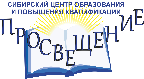 АНО ДПО «Сибирский Центр образования и повышения квалификации «ПРОСВЕЩЕНИЕ»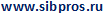   проводит практический КУРС ПОВЫШЕНИЯ КВАЛИФИКАЦИИ (2 дня) / мастер-класс (1 день) В конференц-зале ДЦ «Северянка» (г. Новосибирск, ост «Универмаг «Октябрьский», ул. Кирова, 113, 3 этаж)уютный конференц-зал со столами и комфортным климатом (провели вентиляцию)12-13 Декабря  2019г в г. Новосибирске с 10-00 – 16-00  в программе:______________________________________________________________________________________________________________________  Программа повышения квалификации: «Номенклатура дел – порядок разработки и оформления дел в текущем делопроизводстве Организация работы архива –2019-2020 с учетом  новых  нормативных  документов. Архивное хранение документов, требования к формированию. Подготовка архива к проверке. Уничтожение дел»с выдачей УДОСТОВЕРЕНИЯ о повышении квалификации 72 часа (очно - заочное обучение).                               В соответствии с законом об Образовании в РФ о повышении квалификации в соответствии                  с требованиями профстандартов._____________________________________________________________________________________________________________в программе:«номенклатура дел- порядок разработки и оформления дел в текущем делопроизводстве.Организация работы архива –2019-2020  с учетом   Новых нормативных документов: архивное хранение документов, требования к формированию. Подготовка архива к проверке. Уничтожение документов»___________________________________________________________________________12 Декабря 2019«номенклатура дел- порядок разработки и оформления дел в текущем делопроизводстве»Нормативно-правовые основы документационного обеспечения управления- Правовые акты и нормативно-методические документы, определяющие порядок работы с документами- Правила к организации хранения, комплектования, учета и использования архивных документов- Локальные акты организации в сфере делопроизводства и архивного дела- Организация работы по учету, хранению документов в структурных подразделенияхФормирование и оформление дел в текущем  делопроизводстве- Понятие номенклатуры дел, ее нормативное закрепление- Виды номенклатур, общие требования к номенклатуре, методика ее составления и оформления- Структура организации и закрепление индексации подразделений (отделов)  - Порядок разработки номенклатуры дел структурных подразделений и организации-  Правила оформления номенклатуры дел- Заполнение граф номенклатуры дел - Правила согласования, подписания, утверждения номенклатуры дел- Порядок внесения изменений в номенклатуру дел- Правила применения Перечней со сроками хранения при составлении номенклатуры дел (практическая работа)- Итоговая запись номенклатуры дел (практическая работа)- Номенклатура дел электронных документов- Организация работы по подготовке документов к архивному хранению в соответствии с номенклатурой дел- Контроль за правильным формированием документов и подшивкой их в дела Понятие об архиве организации, требования и условия хранения архивных документов. Требования к помещению архива.13 Декабря 2019«Организация работы архива –2019-2020  с учетом   Новых нормативных документов:  архивное хранение документов, требования к формированию. Подготовка архива к проверке. Уничтожение документов»Законодательная и нормативная база по архивному делу- Обзор законодательных и нормативных документов- Систематизация документов в архиве с разными сроками хранения- Рассмотрение нормативных документов, вступивших в силу в 2019 году. Перспективы 2020 года.- Рассмотрение нормативных документов, вступивших в силу в 2019 году. Перспективы 2020 года.Передача дел в архив организации, правила хранения- Примерное положение об архиве организации- Правила формирования и оформления дел при сдаче в архив- Систематизация документов в архиве с разными сроками храненияФормирование дел- Хронологическая систематизация документов дела- Экспертиза документов, имеющихся в деле и определении сроков их хранения- Проверка сроков хранения документов- Заголовки дел Использование перечня документов- Критерии разделения документов на группы в соответствии с ценностью информации, содержащейся в них- Порядок использования типовых или ведомственных перечней документов с указанием сроков хранения в процессе экспертизы ценности документовОформление дел постоянного, долговременного сроков хранения- Техническая обработка и полное оформление дел постоянного и длительного сроков хранения - Систематизация документов внутри дела (практическая работа)- Составление внутренней описи личного дела (практическая работа)- Заполнение листа-заверителя (практическая работа)- Оформление обложки дел (практическая работа)- Оформление обложки дел постоянного и временного сроков хранения в- Документы по личному составу - Список документов обязательных к архивному хранению- Выдача справок социально-правового характера - Выдача дел из архива- Проверка наличия и состояния документов архиваСоставление описей дел- Понятие описи дел, виды описей- Порядок составления описей для различных категорий дел (практическая работа)- Составление внутренней описи дел для особо ценных документов- Составление описи дел постоянного,  долговременного сроков храненияПорядок создания, организации и документирования работы экспертной комиссии- Создание экспертной комиссии организации- Положение об экспертной комиссии - Документирование работы экспертной комиссии- Составление протокола экспертной комиссии (практическая работа)Прошивка дел- Порядок прошивки архивного дела формата А4 и книжной и альбомной формы (практическая работа)- Техники прошивки (демонстрация)- Создание экспертной комиссии организацииПравила уничтожения документов с истекшими сроками хранения- Правила уничтожения документов, с истекшими сроками хранения- Составление и утверждение акта о выделении документов, не подлежащих хранению (практическая работа)Проверки. Контролирующие органы. Основания для проверки. Требования проверяющих. Виды нарушений, санкции, ответственность. Увеличение штрафов – новый законопроект!!! Типичные ошибки.Ответы на вопросы слушателей, анализ и разбор ошибок, трудных случаев, возникших в практической работе. Рекомендации. Читает: Иванова Татьяна Алексеевна – практикующий архивист, консультант-эксперт в области архивного дела, общего делопроизводства, с многолетней практикой, оказывает услуги по архивированию документов организаций и созданию архивов, по подготовке к проверкам управлением архивной службы, передаче документов в государственный архив в случае ликвидации или банкротства и пр, директор ООО «Новархив».__,,,,,,,,,,,,,,,,,,,,,,,,,,,,,,,,,,,,,,,,,,,,,,,,,,,,,,,,,,,,,,,,,,,,,,,,,,,,,,,,,,,,,,,,,,,,,,,,,,,,,,,,,,,,,,,,,,,,,,,,,,,,,,,,,,,,,,,,,,,,,,,,,,,,,,,,,,,,,,,,,,,,,,,,,,,,,,,,,,,,,,,,,,,,,,,,,,,,,,,,,,,,,,,,,,,,,,,,,,,,,,,,,,,,,,,,,,,,,,,,,,,,,,,,,,,,,,,,,,,,,,,,,,,,,,,,,,,,,,,,,,,,,,,,,,,,,,,,,,Все вопросы семинара рассматриваются на конкретных примерах, с демонстрацией визуальных материалов на экране.Стоимость участия за одного слушателя:  5800 руб – 2 дня  (курс) с удостоверением о  повышении квалификации, 2900 руб – 1 день (семинар) с сертификатом с последующей выдачей удостоверения о повышении квалификации от 16 ак. часов.  (нал и б\нал (гарант. письма))В стоимость входят: информационный материал в электронном виде,  в бумажном виде, кофе-брейк, письменные принадлежности.  В продаже литература.По окончании курса выдается удостоверение о повышении квалификации (72 часа – очно-заочное),  соответствующее требованиям профстандарта о повышении квалификации.Реквизиты для оплаты: АНО ДПО «СЦОиПК «Просвещение», г. Новосибирск, Кирова, 113, ДЦ «Северянка», оф. 340, ИНН  5405479510,  КПП 540501001, р/с 40703810527000000011 БИК 045004867   К\С 30101810250040000867   Ф-л Сибирский ПАО Банк "ФК Открытие"Назначение платежа: Консультац. услуги / повышение квалификации, без НДС.предварительная регистрация: (указать ФИО, дата обучения, реквизиты)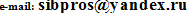 8(383)–209-26-61, 209-26-68,  89139364490, 89139442664  или  на сайте 